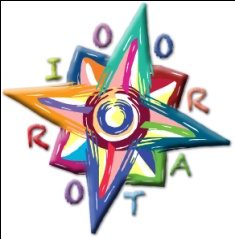 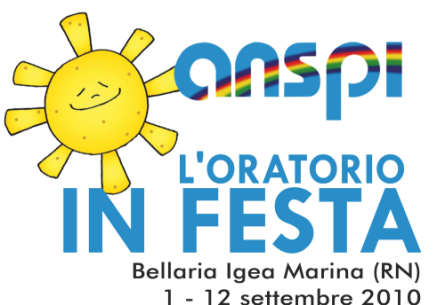 L’ANSPI-SPORT San Nazzaro,in occasione della 22a Rassegna Nazionale di Corsa Campestre, organizza unatrasferta a Matera nei giorni 13-14-15 aprile 2012.Programma di massimaGiovedì 12 - ore 22.00 partenza dall’oratorio di San Nazzaro in pullman Venerdì 13	 Arrivo a Matera in mattinata, sistemazione in albergo e visite libere alla città	(stiamo verificando la possibilità di fare una sosta per visitare Altamura e dintorni)Sera cena in albergo.Sabato 14	Ore 9.00 Visita guidata ai Sassi di Matera – percorsi differenziati.Ore 13.00 pranzo Ore 15.00 Visita delle Chiese Rupestri con percorsi didattici e naturalistici all’interno del 		Parco MurgianoOre 17.15 Partenza per Borgo  di MateraOre 18.00 Incontro con le autorità e consegna del testimone Novara - Matera.Ore 19.00 S. Messa presso  Ore 20.00 Incontro con la comunità locale.Cena buffet con prodotti tipici enogastronomici locali ed animazioneDomenica 15Ore 8.30 ritrovo e preghiera al Borgo  di MateraOre 9.30 inizio gare di corsa campestre secondo le diverse categorieOre 12.00 PremiazioniOre 13.00 Pranzo e partenza per il rientroCosto della trasferta €  persona,il costo comprende il viaggio andata e ritorno in pullman, il soggiorno completo dalla cena di venerdì al pranzo di domenica con pernottamento in albergo 3 stelle, sono esclusi il pranzo del venerdì e la cena di domenica.Supplemento camera singola € 25,00.Le prenotazioni vanno fatte entro il giorno 4 marzo 2012 versando un acconto di €  persona, il saldo entro il giorno 9 aprile 2012.Chi intende partecipare alla corsa campestre deve comunicarlo quando si prenota.È obbligatorio avere la tessera ANSPI 2012, per chi non fosse ancora in regola con il tesseramento costo tessera €10,00.Per ulteriori informazioni telefonare al 3282153573.